Śląski Klaster Nanotechnologiczny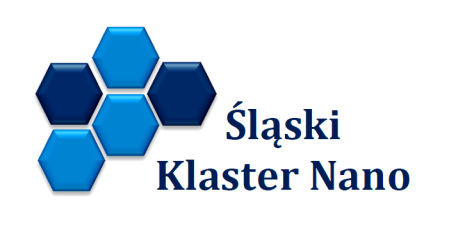 „Śląski Klaster NANO”ul. Młyńska 540-098 Katowice Deklaracja przystąpienia do 
Śląskiego Klastra Nanotechnologicznego Ja, niżej podpisany, w imieniu firmy / instytucji 1 ………………………………………………………………… wpisanej do ewidencji działalności gospodarczej / KRS  pod numerem: …………………………. deklaruję przystąpienie w charakterze Członka Klastra do konsorcjum Śląskiego Klastra Nanotechnologicznego – „Śląskiego Klastra NANO”.Jednocześnie oświadczam, że zapoznałem się z Umową z dn. 4 marca 2013 r. o utworzeniu Śląskiego Klastra Nanotechnologicznego – „Śląskiego Klastra NANO”, nie zgłaszam do niej zastrzeżeń i zobowiązuję się do przestrzegania wyrażonych w niej zasad. Zgadzam się 
z przyjętą misją Klastra i wyrażam wolę współpracy z pozostałymi Członkami w jej należytej realizacji.  Wyrażam zgodę na przetwarzanie przez Koordynatora Klastra – Fundację Wspierania Nanonauk 
i Nanotechnologii NANONET – danych udostępnionych w Karcie informacyjnej na potrzeby związane 
z realizacją zadań konsorcjum. …….…………………………………………………..Podpis osoby upoważnionej 
do reprezentowania firmy / instytucjiZałącznik:
Karta informacyjna …………………………….(miejscowość, data)Załącznik do Umowy o utworzeniu konsorcjum
Śląskiego Klastra Nanotechnologicznego
„Śląski Klaster NANO”